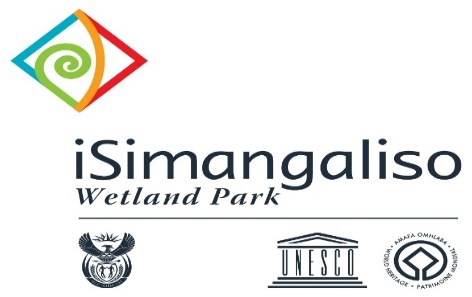                                                                         VACANCY         BOAT SKIPPER         Ref: HR- 08/2023TOTAL REMUNERATION PACKAGE: R496 864 PER ANNUM    (ALL INCLUSIVE) MEDICAL AID WILL BE ADDITIONALThe iSimangaliso Wetland Park Authority, a renowned World Heritage Park where conservation, sustainable tourism and benefit sharing prevails is looking for a Boat SkipperPURPOSE OF THE JOB:To be the appointed skipper for the iSimangaliso Wetland Park Authority vessel which includes providing the same services to the vessels of the Ezemvelo KZN Wildlife that are stationed within the iSimangaliso Wetland Park as and when needed. MINIMUM REQUIREMENTSGrade 12 or 8 years proven experience as a skipper; NQF level 2 Guide Certificate; Valid and recognised Level 2 First Aid Certificate; Valid Skippers license/ ticket endorsed by SAMSA for offshore sea launches; 5 years` operational experience as a skipper and a valid driver’s license.KEY COMPETENCIES REQUIRED:Knowledge of legislation (OHS Act, Merchant Shipping (National Small Vessel Safety) Regulations, 2007 as amended; Compliance with SAMSA and OHS regulations; Customer Care; Boat Operator; Communication Skills (English & isiZulu); Physically fit; Administration skills; Relationship building skills; skills transfer abilities, must also be able to swim.KEY PERFORMANCE AREAS:Skipping; Operational Equipment Control and Maintenance; Legislation, Policies and Procedures Compliance; Customer Service; Must carry out daily inspections; must be willing and able to train iSimangaliso Authority and/or Ezemvelo KZN Wildlife staff to launch offshore; will be responsible for the licensing and annual survey of the boat (including trailer and launch vehicle) and general upkeep of assets. Will be responsible to ferry iSimangaliso Authority staff and/or Ezemvelo KZN Wildlife staff during offshore routine inspections or ad hoc compliance and enforcement inspections or during emergency situations or ferrying iSimangaliso Authority and/or Ezemvelo KZN Wildlife research staff. Will be required to also drive Ezemvelo KZN Wildlife and/or iSimangaliso Authority staff around during routine onshore patrols/ during compliance and enforcement implementation or in attendance to an emergency.Please send your application letter with a detailed CV stating the reference number of the position you apply for with certified copies of qualifications and ID, plus driver’s licence and skipper’s license/ ticket attached to; Recruitment@isimangaliso.com before 16h00 on 7th July 2023.  Failure to submit copies of qualifications will result in your application not being considered.   Qualifications and experience must be stated both in the covering letter and CV. No application will be accepted after the closing date. Appointment of candidates into positions will be made at the sole discretion of the iSimangaliso Authority and no correspondence will be entered into. It is the responsibility of the applicant to make sure that their applications have been received. Applicants who have not received any response within 60 days from closing date should consider their application unsuccessful. In line with iSimangaliso Employment Equity policy and commitment to diversity, iSimangaliso Wetland Park Authority welcomes applications from members of the designated groups.